Документ предоставлен КонсультантПлюс
АДМИНИСТРАЦИЯ ГОРОДА КЕМЕРОВОПОСТАНОВЛЕНИЕот 30 марта 2018 г. N 622ОБ УТВЕРЖДЕНИИ МУНИЦИПАЛЬНОЙ ПРОГРАММЫ "ФОРМИРОВАНИЕСОВРЕМЕННОЙ ГОРОДСКОЙ СРЕДЫ В ГОРОДЕ КЕМЕРОВО"НА 2018 - 2026 ГОДЫРуководствуясь статьей 179 Бюджетного кодекса Российской Федерации, постановлением Правительства РФ от 10.02.2017 N 169 "Об утверждении Правил предоставления и распределения субсидий из федерального бюджета бюджетам субъектов Российской Федерации на поддержку государственных программ субъектов Российской Федерации и муниципальных программ формирования современной городской среды", статьей 45 Устава города Кемерово1. Утвердить муниципальную программу "Формирование современной городской среды в городе Кемерово" на 2018 - 2026 годы согласно приложению к настоящему постановлению.(в ред. постановлений администрации г. Кемерово от 14.03.2019 N 516, от 21.10.2022 N 3093, от 08.08.2023 N 2536)2. Комитету по работе со средствами массовой информации администрации города Кемерово (Е.А.Дубкова) обеспечить официальное опубликование настоящего постановления.3. Контроль за исполнением настоящего постановления возложить на заместителя Главы города, начальника управления жилищно-коммунального хозяйства С.В.Лысенко.Глава городаИ.В.СЕРЕДЮКПриложениек постановлению администрациигорода Кемеровоот 30 марта 2018 г. N 622МУНИЦИПАЛЬНАЯ ПРОГРАММА"ФОРМИРОВАНИЕ СОВРЕМЕННОЙ ГОРОДСКОЙ СРЕДЫВ ГОРОДЕ КЕМЕРОВО" НА 2018 - 2026 ГОДЫ1. Паспорт муниципальной программы(в ред. постановления администрации г. Кемеровоот 28.11.2023 N 3805)Справочно: в целях реализации настоящей муниципальной программы под дворовой территорией понимается совокупность территорий, прилегающих к многоквартирным домам, с расположенными на них объектами, предназначенными для обслуживания и эксплуатации таких домов, и элементами благоустройства этих территорий, в том числе парковками (парковочными местами), тротуарами и автомобильными дорогами, включая автомобильные дороги, образующие проезды к территориям, прилегающим к многоквартирным домам.2. Характеристика текущего состояниясектора благоустройства в городе Кемерово(в ред. постановления администрации г. Кемеровоот 21.10.2022 N 3093)Степень благоустройства общественных и дворовых территорий в муниципальном образовании "Город Кемерово" в соответствии с паспортом благоустройства оценивается по следующим показателям:1 734 двора площадью 5 573,3 тыс. кв. м - благоустроенные дворовые территории (полностью освещенные, оборудованные местами для проведения досуга и отдыха разными группами населения, малыми архитектурными формами);62,8% - доля благоустроенных дворовых территорий многоквартирных домов от общего количества дворовых территорий многоквартирных домов;61,3% - охват населения благоустроенными дворовыми территориями (доля населения, проживающего в жилищном фонде с благоустроенными дворовыми территориями, от общей численности населения муниципального образования "Город Кемерово");151 общественная территория (парки, скверы) площадью 276,3 тыс. кв. м;89% - доля благоустроенных общественных территорий (парки, скверы, набережные и т.д.) площадью 245,9 тыс. кв. м от общей площади таких территорий;11% - доля муниципальных общественных территорий (парки, скверы, набережные и т.д.) площадью 30,4 тыс. кв. м, нуждающихся в благоустройстве, от общей площади муниципальных общественных территорий.3. Приоритеты политики в сфере благоустройства города,цели и задачи муниципальной программы4. Прогноз ожидаемых результатов реализации программы5. Объем средств, необходимых на реализацию программыза счет всех источников финансирования на 2018 - 2026 годы(в ред. постановления администрации г. Кемеровоот 11.10.2023 N 3210)(в ред. постановления администрации г. Кемеровоот 10.07.2023 N 2191)6. Минимальный перечень работ по благоустройству(капитальному ремонту) дворовых территорий многоквартирныхдомов(в ред. постановления администрации г. Кемеровоот 28.04.2022 N 1151)Минимальный перечень работ по благоустройству дворовых территорий многоквартирных домов определен в соответствии с региональной программой и включает в себя:а) ремонт дворовых проездов,б) обеспечение освещения дворовых территорий,в) установка скамеек, урн для мусора,г) ремонт автомобильных парковок,д) ремонт тротуаров, пешеходных дорожек,е) озеленение территорий,ж) ремонт отмостки,з) ремонт твердых покрытий аллей.(пп. "з" введен постановлением администрации г. Кемерово от 17.12.2019 N 3357)Визуализированный (фото) перечень образцов элементов благоустройства, предполагаемых к размещению на дворовой территории, указан ниже:Визуализированный (схема) перечень ремонта дворовых проездов, ремонта автомобильных парковок, ремонта тротуаров, пешеходных дорожек, ремонта твердых покрытий аллей, ремонта отмостки, озеленения территории указан ниже:7. Нормативная стоимость (единичные расценки) работпо благоустройству (капитальному ремонту) дворовыхтерриторий, входящих в состав минимального перечня(в ред. постановления администрации г. Кемеровоот 17.12.2019 N 3357)8. Дополнительный перечень работ по благоустройству(капитальному ремонту) дворовых территорий многоквартирныхдомова) пешеходных мостиков,(в ред. постановления администрации г. Кемерово от 17.12.2019 N 3357)б) оборудование детских и (или) спортивных площадок,в) установка дополнительных элементов благоустройства, малых архитектурных форм.9. Форма и минимальная доля финансового и (или) трудовогоучастия заинтересованных лиц, организаций в выполненииминимального и дополнительного перечней работпо благоустройству (капитальному ремонту) дворовыхтерриторий9.1. Минимальная доля финансового участия заинтересованных лиц в выполнении минимального перечня работ по благоустройству (капитальному ремонту) дворовых территорий составляет не менее 5% от общей стоимости работ. Для работ по ремонту дворовых проездов помимо этого устанавливается условие о финансировании заинтересованными лицами работ по разработке проектно-сметной документации, работ по проверке достоверности определения сметной стоимости капитального ремонта объектов и работ по образованию земельного участка, на котором расположен многоквартирный дом, работы по благоустройству дворовой территории которой софинансируются из бюджета Кемеровской области - Кузбасса.(п. 9.1 в ред. постановления администрации г. Кемерово от 28.04.2022 N 1151)9.1.1. Работы по образованию земельных участков, работы по благоустройству дворовой территории которых софинансируются из бюджета Кемеровской области - Кузбасса, включают в себя:- принятие решения жителями об изменении и уточнении границ земельного участка под многоквартирным домом;- принятие решения жителями об обращении в орган кадастрового учета с заявлением о кадастровом учете (изменений, уточнений) земельного участка;- принятие решения жителями об обращении в орган кадастрового учета с заявлениями о присвоении, изменении адреса земельному участку.(пп. 9.1.1 введен постановлением администрации г. Кемерово от 31.03.2021 N 949)9.2. Минимальная доля финансового участия заинтересованных лиц в выполнении дополнительного перечня работ по благоустройству (капитальному ремонту) дворовых территорий - обязательное софинансирование заинтересованными лицами не менее 20% от общей стоимости, необходимых для выполнения работ, а также финансирование разработки проектно-сметной документации и работ по проверке достоверности определения сметной стоимости капитального ремонта объектов. На дворовых территориях, включенных в муниципальную программу до вступления в силу постановления Правительства Российской Федерации от 09.02.2019 N 106 "О внесении изменений в приложение N 15 к государственной программе Российской Федерации "Обеспечение доступным и комфортным жильем и коммунальными услугами граждан Российской Федерации", в рамках дополнительного перечня работ, предусматривается софинансирование заинтересованными лицами не менее 5% от стоимости выполнения таких работ.(в ред. постановления администрации г. Кемерово от 17.12.2019 N 3357)Для работ, предусмотренных подпунктами б), в) дополнительного перечня муниципальной программы, - обязательное софинансирование заинтересованными лицами не менее 90% от общей стоимости, необходимых для выполнения работ.9.3. Трудовое участие заинтересованных лиц в работах по благоустройству (капитальному ремонту) в рамках минимального и дополнительного перечней не является обязательным и может быть предложено заинтересованными лицами дополнительно к предложению о финансовом участии.Формами трудового участия могут быть:- выполнение жителями неоплачиваемых работ, не требующих специальной квалификации, как например: подготовка объекта (дворовой территории) к началу работ (земляные работы, уборка мусора) и другие работы (покраска оборудования, посадка деревьев);- предоставление материалов, техники и т.д.;- обеспечение благоприятных условий для работы подрядной организации, выполняющей работы, и ее работников (горячий чай, печенье и т.д.).10. Порядок аккумулирования и расходования средствзаинтересованных лиц, направляемых на выполнениеминимального и дополнительного перечней работпо благоустройству (капитальному ремонту) дворовыхтерриторий, и механизм контроля за их расходованием, а такжепорядок и форма участия (финансовое и (или) трудовое)граждан в выполнении указанных работАккумулирование средств заинтересованных лиц, направляемых на выполнение минимального, дополнительного перечней работ по благоустройству дворовых территорий осуществляется на специальных счетах, открытых обществом с ограниченной ответственностью "Многопрофильное предприятие расчетно-информационный центр" (далее - уполномоченное предприятие), а также на счете администратора доходов управления жилищно-коммунального хозяйства.Счета должны быть открыты в российских кредитных организациях, величина собственных средств (капитала) которых составляет не менее чем двадцать миллиардов рублей, либо в органах казначейства.Расходование средств осуществляется УЖКХ в строгом соответствии с их целевым назначением с учетом положений Федерального закона от 05.04.2013 N 44-ФЗ "О контрактной системе в сфере закупок товаров, работ, услуг для обеспечения государственных и муниципальных нужд", статьи 78 Бюджетного кодекса РФ.Уполномоченное предприятие и УЖКХ осуществляют учет поступающих средств в разрезе многоквартирных домов, дворовые территории которых подлежат благоустройству, а также ежемесячное опубликование указанных данных на сайте органа местного самоуправления и направление их в этот же срок в адрес общественной комиссии, создаваемой в соответствии с Правилами предоставления федеральной субсидии.Денежные средства должны быть перечислены заинтересованными лицами до 1 сентября календарного года, в котором проводится благоустройство.Предельная дата заключения соглашений по результатам закупки товаров, работ и услуг для обеспечения муниципальных нужд в целях реализации муниципальной программы до 1 апреля года предоставления субсидии, за исключением:(в ред. постановления администрации г. Кемерово от 31.03.2021 N 949)случаев обжалования действий (бездействия) заказчика и (или) комиссии по осуществлению закупок и (или) оператора электронной площадки при осуществлении закупки товаров, работ, услуг в порядке, установленном законодательством Российской Федерации, при которых срок заключения таких соглашений продлевается на срок указанного обжалования;(абзац введен постановлением администрации г. Кемерово от 31.03.2021 N 949)случаев проведения повторного конкурса или новой закупки, если конкурс признан несостоявшимся по основаниям, предусмотренным законодательством Российской Федерации, при которых срок заключения таких соглашений продлевается на срок проведения конкурсных процедур;(абзац введен постановлением администрации г. Кемерово от 31.03.2021 N 949)случаев заключения таких соглашений в пределах экономии средств при расходовании субсидии в целях реализации муниципальных программ, в том числе мероприятий по цифровизации городского хозяйства, включенных в муниципальную программу, при которых срок заключения таких соглашений продлевается на срок до 15 декабря года предоставления субсидии.(абзац введен постановлением администрации г. Кемерово от 31.03.2021 N 949)11. Условия о проведении работ по благоустройствув соответствии с требованиями обеспечения доступностидля инвалидов и других маломобильных групп населенияПроведение работ по благоустройству (капитальному ремонту) дворовых территорий многоквартирных домов и общественных территорий должно осуществляться в соответствии с установленными действующим законодательством требованиями обеспечения физической, пространственной и информационной доступности зданий, сооружений, дворовых и общественных территорий для инвалидов и других маломобильных групп населения.12. Адресный перечень дворовых территорий многоквартирныхдомов, подлежащих благоустройству (капитальному ремонту)с 2018 по 2026 годы(в ред. постановлений администрации г. Кемеровоот 25.11.2022 N 3614, от 11.10.2023 N 3210)2018 год2019 год(в ред. постановления администрации г. Кемеровоот 17.12.2019 N 3357)2020 год(в ред. постановления администрации г. Кемеровоот 28.12.2020 N 3839)2021 год(в ред. постановления администрации г. Кемеровоот 10.11.2021 N 3196)2022 год(в ред. постановления администрации г. Кемеровоот 25.11.2022 N 3614)2023 год(в ред. постановления администрации г. Кемеровоот 21.11.2023 N 3717)2024 год(в ред. постановления администрации г. Кемеровоот 29.03.2024 N 901)2025 год(в ред. постановления администрации г. Кемеровоот 29.03.2024 N 901)2026 год(введен постановлением администрации г. Кемеровоот 08.08.2023 N 2536)12.1. Порядок исключения из муниципальной программы дворовых территорий многоквартирных домов.Из адресного перечня дворовых и общественных территорий, подлежащих благоустройству в рамках реализации муниципальной программы, исключаются:- территории, расположенные вблизи многоквартирных домов, физический износ основных конструктивных элементов (крыша, стены, фундамент) которых превышает 70 процентов, а также территории, которые планируются к изъятию для муниципальных или государственных нужд в соответствии с генеральным планом при условии одобрения решения об исключении указанных территорий из адресного перечня дворовых территорий и общественных территорий общественной комиссией в порядке, установленном такой комиссией;- территории, собственники помещений многоквартирных домов которых приняли решение об отказе от благоустройства дворовой территории в рамках реализации программы или не приняли решения о благоустройстве дворовой территории в сроки, установленные программой. При этом исключение дворовой территории из перечня дворовых территорий, подлежащих благоустройству в рамках реализации муниципальной программы, возможно только при условии одобрения соответствующего решения общественной комиссией в порядке, установленном такой комиссией.(пп. 12.1 введен постановлением администрации г. Кемерово от 17.12.2019 N 3357)13. Адресный перечень всех общественных территорий(объектов капитального строительства), нуждающихсяв благоустройстве и подлежащих благоустройствус 2018 по 2026 год(в ред. постановления администрации г. Кемеровоот 11.10.2023 N 3210)(в ред. постановления администрации г. Кемеровоот 17.12.2019 N 3357)14. Адресный перечень объектов недвижимого имущества(включая объекты незавершенного строительства) и земельныхучастков, находящихся в собственности (пользовании)юридических лиц и индивидуальных предпринимателей,подлежащих благоустройству не позднее 2026 года за счетсредств указанных лиц в соответствии с заключеннымисоглашениями с органами местного самоуправления(в ред. постановлений администрации г. Кемеровоот 17.12.2019 N 3357, от 21.10.2022 N 3093,от 08.08.2023 N 2536)1. ул. Карболитовская, 1 - ООО ПО "Токем".2. ул. 1-я Стахановская, 31/1 - АО "Кемеровский механический завод".3. пр. Кузнецкий, 119 - ООО "Ранк2".4. ул. Грузовая, 19б - ОАО "КОРМЗ".5. ул. Институтская, 3а - ОАО "Кемеровский экспериментальный завод средств безопасности".6. ул. Пчелобаза, 15 - ООО "АГРО".7. ул. 1-я Стахановская, 35 - ООО "Химпром".8. ул. Шатурская, 4а - ООО "Агросинтез".9. пр. Кузнецкий, 129 - ООО "Аграрная группа Кемеровский мясокомбинат".10. пр. Ленина, 137 - ООО "АльфаСтрахование - ОМС" филиал "Сибирь".11. ул. Тухачевского, 56а - ООО "Торговый дом "Золотая сова".12. ул. Профсоюзная, 32/1 - ООО "Винтер".13. пр. Октябрьский, 28 - ООО "Логос".14. ул. Тухачевского, 40/2 - ООО "Мегадом" ("Доминго").15. ИП Рахматулина Н.Н. - ТЦ "Добрый".15. Мероприятия по инвентаризации уровня благоустройстваиндивидуальных жилых домов и земельных участков,предоставленных для их размещения, с заключениемпо результатам инвентаризации соглашений с собственниками(пользователями) указанных домов (земельных участков)об их благоустройстве не позднее 2026 года в соответствиис требованиями утвержденных в муниципальном образованииправил благоустройства(в ред. постановлений администрации г. Кемеровоот 17.12.2019 N 3357, от 21.10.2022 N 3093,от 08.08.2023 N 2536)16. Сведения о показателях (индикаторах) муниципальнойпрограммы(в ред. постановления администрации г. Кемеровоот 29.03.2024 N 901)17. Ресурсное обеспечение реализации муниципальной программы(в ред. постановления администрации г. Кемеровоот 29.03.2024 N 901)18. Перечень основных мероприятий муниципальной программы(в ред. постановления администрации г. Кемеровоот 20.05.2019 N 1169)19. План реализации государственной программы субъектаРоссийской Федерации (муниципальной программы)(в ред. постановления администрации г. Кемеровоот 08.08.2023 N 2536)Начальник управления деламиВ.И.ВЫЛЕГЖАНИНАСписок изменяющих документов(в ред. постановлений администрации г. Кемеровоот 17.04.2018 N 753, от 01.06.2018 N 1138, от 15.08.2018 N 1730,от 25.10.2018 N 2267, от 12.12.2018 N 2706, от 06.02.2019 N 218,от 01.03.2019 N 414, от 14.03.2019 N 516, от 20.05.2019 N 1169,от 04.09.2019 N 2294, от 05.09.2019 N 2301, от 17.12.2019 N 3357,от 17.01.2020 N 72, от 18.03.2020 N 771, от 15.07.2020 N 1987,от 19.10.2020 N 2945, от 07.12.2020 N 3535, от 28.12.2020 N 3839,от 18.03.2021 N 717, от 31.03.2021 N 949, от 26.05.2021 N 1458,от 20.08.2021 N 2381, от 17.09.2021 N 2633, от 30.09.2021 N 2717,от 10.11.2021 N 3196, от 17.01.2022 N 39, от 28.04.2022 N 1151,от 28.06.2022 N 1806, от 21.10.2022 N 3093, от 25.11.2022 N 3614,от 01.02.2023 N 281, от 17.04.2023 N 1217, от 10.07.2023 N 2191,от 08.08.2023 N 2536, от 11.10.2023 N 3210, от 21.11.2023 N 3717,от 28.11.2023 N 3805, от 09.02.2024 N 378, от 29.02.2024 N 575,от 29.03.2024 N 901)Список изменяющих документов(в ред. постановлений администрации г. Кемеровоот 14.03.2019 N 516, от 20.05.2019 N 1169, от 04.09.2019 N 2294,от 05.09.2019 N 2301, от 17.12.2019 N 3357, от 17.01.2020 N 72,от 18.03.2020 N 771, от 15.07.2020 N 1987, от 19.10.2020 N 2945,от 07.12.2020 N 3535, от 28.12.2020 N 3839, от 18.03.2021 N 717,от 31.03.2021 N 949, от 26.05.2021 N 1458, от 20.08.2021 N 2381,от 17.09.2021 N 2633, от 30.09.2021 N 2717, от 10.11.2021 N 3196,от 17.01.2022 N 39, от 28.04.2022 N 1151, от 28.06.2022 N 1806,от 21.10.2022 N 3093, от 25.11.2022 N 3614, от 01.02.2023 N 281,от 17.04.2023 N 1217, от 10.07.2023 N 2191, от 08.08.2023 N 2536,от 11.10.2023 N 3210, от 21.11.2023 N 3717, от 28.11.2023 N 3805,от 09.02.2024 N 378, от 29.02.2024 N 575, от 29.03.2024 N 901)Наименование программыФормирование современной городской среды в городе Кемерово (далее по тексту - муниципальная программа)Ответственный разработчик муниципальной программыЗаместитель Главы города, начальник управления жилищно-коммунального хозяйстваИсполнители мероприятий муниципальной программы- управление жилищно-коммунального хозяйства администрации города Кемерово (УЖКХ);- управление городского развития администрации города Кемерово (УГР);- управление дорожного хозяйства и благоустройства администрации города Кемерово (УБДХ);- территориальные управления администрации города КемеровоПодпрограммы программы1. Формирование современной городской среды;2. Благоустройство территорий общего пользованияЦель программыПовышение уровня благоустройства территории города Кемерово.Задачи программы1. Повышение уровня благоустройства дворовых территорий города Кемерово.2. Повышение уровня благоустройства общественных территорий города Кемерово.3. Повышение уровня вовлеченности заинтересованных граждан, организаций в реализацию мероприятий по благоустройству территории города Кемерово.Целевые индикаторы и показатели программы1. Количество благоустроенных дворовых территорий в городе.2. Доля благоустроенных дворовых территорий от общего количества дворовых территорий города.3. Доля и размер финансового участия заинтересованных лиц в выполнении работ по благоустройству дворовых территорий от общей стоимости работ.4. Количество отремонтированных общественных территорий.Срок реализации программы2018 - 2026 годыОбъемы и источники финансирования муниципальной программы в целом и с разбивкой по годам ее реализацииОбщий объем финансирования мероприятий программы на 2018 - 2026 годы - 2 824 539,65 тыс. рублей, в том числе по годам реализации:2018 год - 366 421,57 тыс. рублей;2019 год - 371 329,68 тыс. рублей;2020 год - 362 142,69 тыс. рублей;2021 год - 354 507,52 тыс. рублей;2022 год - 395 316, 38 тыс. рублей;2023 год - 479 894,19 тыс. рублей;2024 год - 494 927,62 тыс. рублей;2025 год - 0,0 тыс. рублей;2026 год - 0,0 тыс. рублей.в том числе по источникам финансирования:Средства бюджета г. Кемерово - 425 560,43 тыс. рублей, в том числе по годам реализации:2018 год - 35 789,72 тыс. рублей;2019 год - 36 523,75 тыс. рублей;2020 год - 35 597,24 тыс. рублей;2021 год - 33 839,70 тыс. рублей;2022 год - 57 978,65 тыс. рублей;2023 год - 177 643,58 тыс. рублей;2024 год - 48 187,79 тыс. рублей;2025 год - 0,0 тыс. рублей;2026 год - 0,0 тыс. рублей.Средства областного бюджета - 487 195,48 тыс. рублей, в том числе по годам реализации:2018 год - 113 979,53 тыс. рублей;2019 год - 83 423,07 тыс. рублей;2020 год - 9 294,36 тыс. рублей;2021 год - 9 136,74 тыс. рублей;2022 год - 37 646,65 тыс. рублей;2023 год - 37 739,99 тыс. рублей;2024 год - 195 975,14 тыс. рублей;2025 год - 0,0 тыс. рублей;2026 год - 0,0 тыс. рублей.Средства федерального бюджета - 1 818 418,75 тыс. рублей, в том числе по годам реализации:2018 год - 208 127,98 тыс. рублей;2019 год - 244 390,68 тыс. рублей;2020 год - 300 517,00 тыс. рублей;2021 год - 295 420,56 тыс. рублей;2022 год - 286 044,35 тыс. рублей;2023 год - 246 203,22 тыс. рублей;2024 год - 237 714,96 тыс. рублей;2025 год - 0,0 тыс. рублей;2026 год - 0,0 тыс. рублей.Средства юридических и физических лиц - 93 364,99 тыс. рублей, в том числе по годам реализации:2018 год - 8 524,34 тыс. рублей;2019 год - 6 992,18 тыс. рублей;2020 год - 16 734,09 тыс. рублей;2021 год - 16 110,52 тыс. рублей;2022 год - 13 646,73 тыс. рублей;2023 год - 18 307,40 тыс. рублей;2024 год - 13 049,73 тыс. рублей;2025 год -0,0 тыс. рублей;2026 год - 0,0 тыс. рублей(в ред. постановления администрации г. Кемерово от 29.03.2024 N 901)(в ред. постановления администрации г. Кемерово от 29.03.2024 N 901)Ожидаемые результаты реализации программы- повышение доли благоустроенных дворовых территорий в городе Кемерово;- благоустройство не менее одной муниципальной территории общего пользования;- принятие новых современных правил благоустройства, соответствующих федеральным методическим рекомендациям;- рост удовлетворенности населения уровнем благоустройства города.Основные приоритеты политики города Кемерово в сфере благоустройства1. Создание благоприятной, безопасной и комфортной среды для проживания и жизнедеятельности населения.2. Сохранение природных объектов, в том числе объектов озеленения.3. Поддержание высокого уровня санитарного и эстетического состояния территории.Цель муниципальной программыПовышение уровня благоустройства территорий города Кемерово.Задачи муниципальной программы1. Обеспечение формирования единого облика муниципального образования;2. Обеспечение создания, содержания и развития объектов благоустройства на территории муниципального образования, включая объекты, находящиеся в частной собственности и прилегающие к ним территории;3. Повышение уровня вовлеченности заинтересованных граждан, организаций в реализацию мероприятий по благоустройству территории муниципального образования.N п/пОжидаемые результаты реализации программыОценка влияния ожидаемых результатов на функционирование экономики и социальной сферы муниципального образования1.Доведение до 100% доли благоустроенных дворовых территорий в городе Кемерово- повысит качество городской среды;- улучшит параметры качества жизни населения, демографическую ситуацию;- повысит конкурентоспособность муниципального образования, его привлекательность для населения и бизнеса;- сформирует на территории муниципального образования новые и современные общественные пространства2.Благоустройство общественных территорий города- повысит качество городской среды;- улучшит параметры качества жизни населения, демографическую ситуацию;- повысит конкурентоспособность муниципального образования, его привлекательность для населения и бизнеса;- сформирует на территории муниципального образования новые и современные общественные пространстваОсновные риски, оказывающие влияние на конечные результаты реализации мероприятий региональной программыОсновные риски, оказывающие влияние на конечные результаты реализации мероприятий региональной программыОсновные риски, оказывающие влияние на конечные результаты реализации мероприятий региональной программыN п/пНаименование рискаМероприятия по предупреждению рисков1.Бюджетные риски, связанные с дефицитом регионального и местного бюджетов1. Реализация требований об обязательном закреплении за собственниками, законными владельцами (пользователями) обязанности по содержанию прилегающих территорий.2. Использование механизмов софинансирования гражданами и организациями мероприятий по благоустройству2.Риски, связанные с возможностью невыполнения гражданами и организациями своих обязательств по софинансированию мероприятий муниципальной программы1. Закрепление в протоколах общих собраний и договорах о выделении бюджетного финансирования обязательств по софинансированию работ и ответственности за их нарушение2. Использование механизмов судебного взыскания задолженности3.Социальные риски, связанные с низкой социальной активностью населения, отсутствием массовой культуры соучастия в благоустройстве дворовых территорий и т.п.1. Проведение информационно-разъяснительной работы в средствах массовой информации в целях стимулирования активности граждан и бизнеса.2. Проведение встреч с населением, семинаров, круглых столов.3. Участие представителей органов местного самоуправления в общих собраниях собственников помещений в МКД4.Управленческие (внутренние) риски, связанные с неэффективным управлением реализацией муниципальной программы, низким качеством межведомственного взаимодействия, недостаточным контролем над реализацией муниципальной программы и т.д.1. Проведение предварительной методологической работы, в том числе с привлечением экспертов.2. Учет единой методологии, разработанной на федеральном уровне.3. Организация жесткого контроля за соблюдения графиков реализации муниципальной программы.4. Инициирование, при необходимости, дополнительных поручений Главы города о принятии дополнительных мер в целях реализации мероприятий программыИсточник финансированияПланируемый объем средств, тыс. руб.Планируемый объем средств, тыс. руб.Планируемый объем средств, тыс. руб.Источник финансированияВсегоБлагоустройство дворовых территорийБлагоустройство общественных территорий2018 год2018 год2018 год2018 годВсего366 421,57170 486,73195 934,84Бюджетные средства, в т.ч.357 897,23161 962,39195 934,84- федеральный бюджет208 127,9894 185,99113 941,99- областной бюджет113 979,5351 580,1662 399,37- бюджет г. Кемерово35 789,7216 196,2419 593,48Привлеченные средства граждан и организаций (далее - заинтересованные лица)8 524,348 524,342019 год2019 год2019 год2019 годВсего371 329,68139 596,45231 733,23Бюджетные средства, в т.ч.364 337,50132 604,27231 733,23- федеральный бюджет244 390,68115 763,52128 627,16- областной бюджет83 423,073 580,3279 842,75- бюджет г. Кемерово36 523,7513 260,4323 263,32Привлеченные средства граждан и организаций (далее - заинтересованные лица)6 992,186 992,182020 год2020 год2020 год2020 годВсего362 142,69334 681,7927 460,90Бюджетные средства, в т.ч.345 408,60317 947,7027 460,90- федеральный бюджет300 517,00276 625,1023 891,90- областной бюджет9 294,368 555,44738,93- бюджет г. Кемерово35 597,2432 767,162 830,07Привлеченные средства граждан и организаций (далее - заинтересованные лица)16 734,0916 734,092021 год2021 год2021 год2021 годВсего354 507,52322 210,3332 297,19Бюджетные средства, в т.ч.338 397,00306 099,8132 297,19- федеральный бюджет295 420,56267 225,1128 195,45- областной бюджет9 136,748 264,72872,02- бюджет г. Кемерово33 839,7030 609,983 229,72Привлеченные средства граждан и организаций (далее - заинтересованные лица)16 110,5216 110,522022 год2022 год2022 год2022 годВсего395 316,38272 934,50122 381,88Бюджетные средства, в т.ч.381 669,65259 287,77122 381,88- федеральный бюджет286 044,35194 324,6091 719,75- областной бюджет37 646,6525 575,3012 071,35- бюджет г. Кемерово57 978,6539 387,8718 590,78Привлеченные средства граждан и организаций (далее - заинтересованные лица)13 646,7313 646,732023 год2023 год2023 год2023 год(в ред. постановления администрации г. Кемерово от 28.11.2023 N 3805)(в ред. постановления администрации г. Кемерово от 28.11.2023 N 3805)(в ред. постановления администрации г. Кемерово от 28.11.2023 N 3805)(в ред. постановления администрации г. Кемерово от 28.11.2023 N 3805)Всего479 894,19366 148,10113 746,09Бюджетные средства, в т.ч.461586,79347 840,70113 746,09- федеральный бюджет246 203,22185 532,8260 670,40- областной бюджет37 739,9928 439,959 300,04- бюджет г. Кемерово177 643,58133 867,9343775,65Привлеченные средства граждан и организаций (далее - заинтересованные лица)18 307,4018 307,402024 год2024 год2024 год2024 год(в ред. постановления администрации г. Кемерово от 29.03.2024 N 901)(в ред. постановления администрации г. Кемерово от 29.03.2024 N 901)(в ред. постановления администрации г. Кемерово от 29.03.2024 N 901)(в ред. постановления администрации г. Кемерово от 29.03.2024 N 901)Всего494 927,62260 994,56233 933,06Бюджетные средства, в т.ч.481 877, 89247 944,83233 933,06- федеральный бюджет237 714,96122 313,55115 401,41- областной бюджет195 975,14100 836,8095 138,34- бюджет города Кемерово48 187,7924 794,4823 393,31Привлеченные средства граждан и организаций (далее - заинтересованные лица)13 049,7313 049,732025 год2025 год2025 год2025 год(в ред. постановления администрации г. Кемерово от 29.03.2024 N 901)(в ред. постановления администрации г. Кемерово от 29.03.2024 N 901)(в ред. постановления администрации г. Кемерово от 29.03.2024 N 901)(в ред. постановления администрации г. Кемерово от 29.03.2024 N 901)Всего0,000,000,00Бюджетные средства, в т.ч.0,000,000,00- федеральный бюджет0,000,000,00- областной бюджет0,000,000,00- бюджет города Кемерово0,000,000,00Привлеченные средства граждан и организаций (далее - заинтересованные лица)0,000,000,002026 год2026 год2026 год2026 год(введен постановлением администрации г. Кемерово от 08.08.2023 N 2536)(введен постановлением администрации г. Кемерово от 08.08.2023 N 2536)(введен постановлением администрации г. Кемерово от 08.08.2023 N 2536)(введен постановлением администрации г. Кемерово от 08.08.2023 N 2536)Всего0,00,00,0Бюджетные средства, в т.ч.0,00,00,0- федеральный бюджет0,00,00,0- областной бюджет0,00,00,0- бюджет г. Кемерово0,00,00,0Привлеченные средства граждан и организаций (далее - заинтересованные лица)0,00,00,0Наименование элементаВид элементаУрна для мусора N 1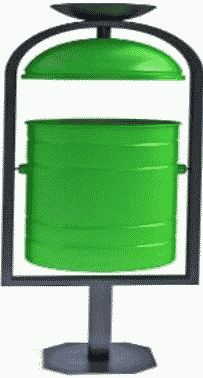 Урна для мусора N 2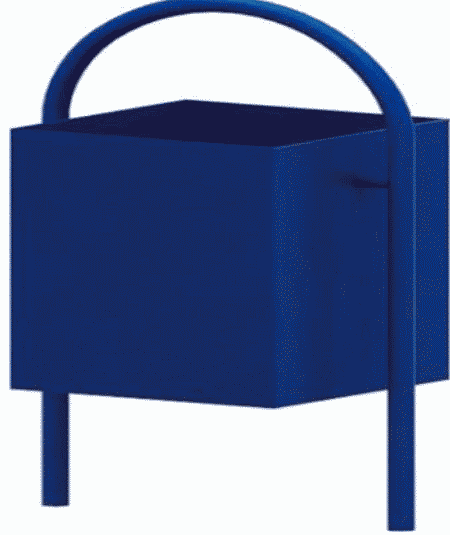 Урна для мусора N 3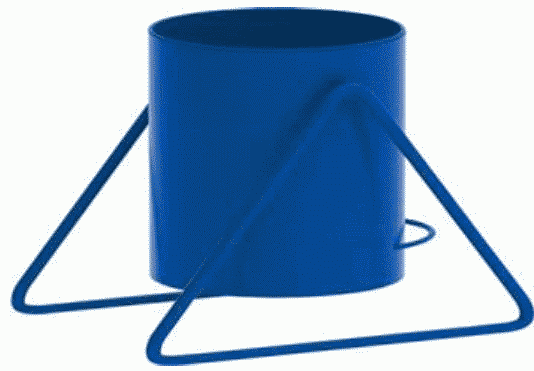 Скамья без спинки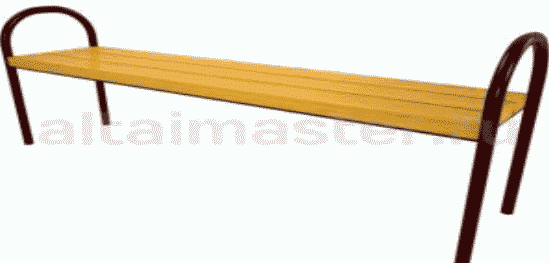 Скамья со спинкой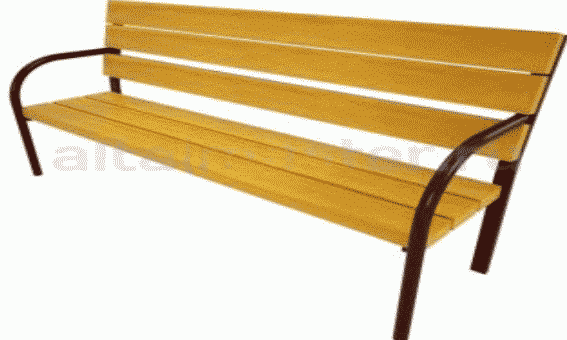 Диван парковый, с коваными элементами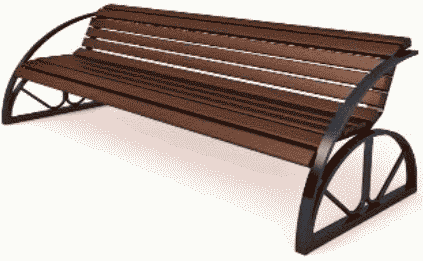 Светодиодный уличный фонарь консольный N 1 (белый)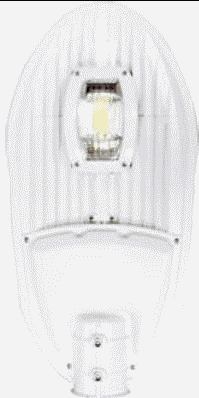 Светодиодный уличный фонарь консольный N 2 (черный)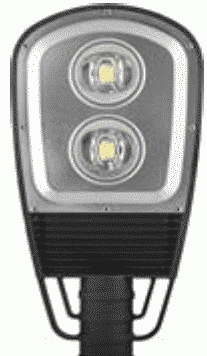 Светодиодный уличный консольный светильник N 2 (серый)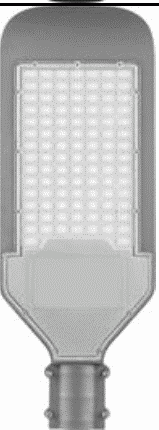 Наименование элементаВид элементаРемонт дворовых проездов, ремонт автомобильных парковок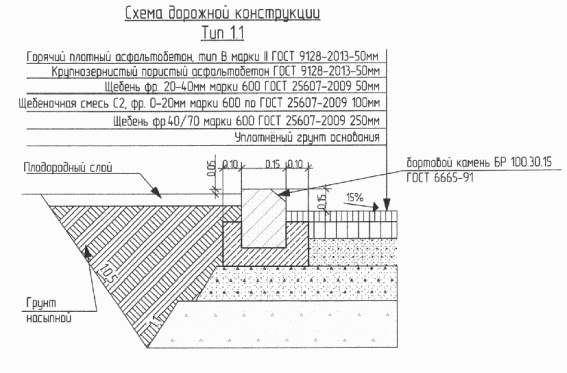 Ремонт тротуаров, пешеходных дорожек, ремонт твердых покрытий аллей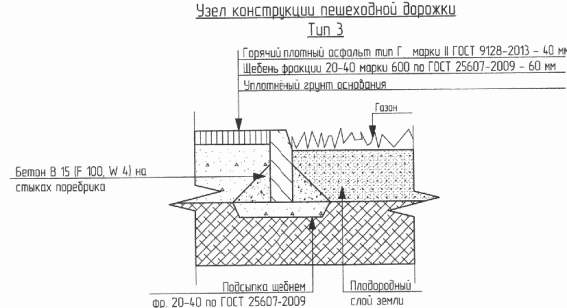 Ремонт отмостки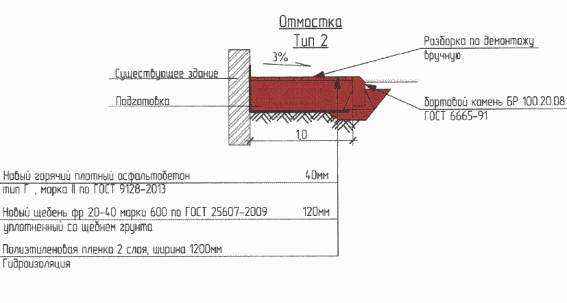 Озеленение территорий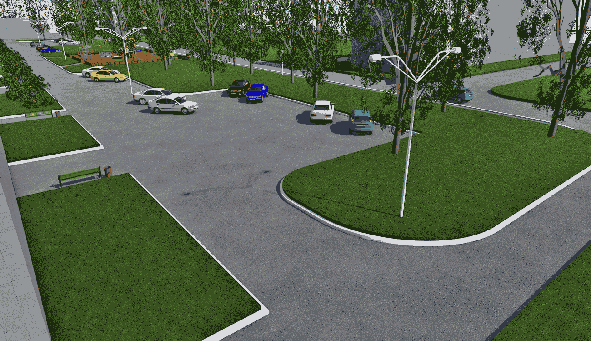 Наименование вида работПеречень работЕдиница измерения объема работМинимальная цена за единицу работ (руб.)Максимальная цена за единицу работ (руб.)Ремонт дворовых проездовминимальныйкв. м20374391Обеспечение освещения дворовых территорийминимальныйштук20032275Установка скамеекминимальныйштук24093850Установка урнминимальныйштук10451980Ремонт автомобильных парковокминимальныймашино-мест25614972Озеленение территорийминимальныйкв. м480796Ремонт тротуаровминимальныйкв. м17323819Ремонт отмосткиминимальныйкв. м23403622Ремонт пешеходных дорожекминимальныйкв. м16402675Ремонт твердых покрытий аллейминимальныйкв. м213043801ул. Ноградская, 1338пр. Октябрьский, 692ул. Красноармейская, 14039пр. Октябрьский, 71а3ул. Красноармейская, 14240пр. Октябрьский, 714ул. Красноармейская, 14441бульв. Строителей, 30а5пр. Советский, 4142пр. Октябрьский, 816пр. Октябрьский, 3343пр. Октябрьский, 77а7ул. Притомская Набережная, 1144пр. Октябрьский, 77б8ул. Дарвина, 345пр. Ленинградский, 13а9пр. Кузнецкий, 5846пр. Ленинградский, 1310пр. Кузнецкий, 6447пр. Октябрьский, 9311ул. Рукавишникова, 648пр. Ленинградский, 3912ул. Коммунистическая, 9049ул. Халтурина, 3913ул. Федоровского, 850ул. Халтурина, 4114ул. Красноармейская, 12251пр. Молодежный, 715ул. Коммунистическая, 12252ул. Свободы, 2316ул. Рукавишникова, 1453ул. Дружбы, 117ул. Спортивная, 34а54ул. Свободы, 11а18ул. Спортивная, 3655ул. 40 лет Октября, 1919пр. Московский, 1556ул. 40 лет Октября, 19а20пр. Московский, 17б57ул. 40 лет Октября, 2121пр. Московский, 1358ул. Александрова, 1622ул. Волгоградская, 1459ул. Гурьевская, 1723ул. Волгоградская, 1660ул. Инициативная, 48а24ул. Волгоградская, 1861пер. Леонова, 525пр. Ленина, 13062пер. Леонова, 726пр. Ленина, 12863ул. Халтурина, 39б27пр. Ленина, 13464ул. 8-е Марта, 1а28ул. 2-й Квартал, 265ул. Комсомольский проезд, 6а29ул. 2-й Квартал, 566ул. Рукавишникова, 130ул. 2-й Квартал, 1067ул. Тухачевского, 1231пр. Шахтеров, 57а68ул. Тухачевского, 1432пр. Шахтеров, 59а69ул. Тухачевского, 14а33бульв. Строителей, 46а (с 9 по 12 подъезд)70пр. Октябрьский, 33б34ул. Д.Бедного, 771ул. Инициативная, 1235ул. Леонова, 1772ул. Мичурина, 4136пр. Октябрьский, 23а73пр. Ленинградский, 7а37пр. Ленинградский, 3а74пр. Ленинградский, 5а1бульв. Строителей, 67ул. Терешковой, 36ул. Гагарина, 1382ул. Ворошилова, 6а, 10а8просп. Ленина, 39б, 41а, 41б3просп. Ленина, 76в9просп. Ленина, 51,534просп. Октябрьский, 1710ул. Пролетарская, 185ул. Н.Островского, 3011ул. Леонова, 20, 226ул. С.Тюленина, 2, 412ул. Леонова, 113просп. Московский, 1724ул. Металлистов, 5, 714просп. Ленина, 117, 117б25пер. Нартова, 1б,15ул. Волгоградская, 2126ул. Стахановская, 23б16ул. Волгоградская, 21а27ул. Сибиряков-Гвардейцев, 324, 32617ул. Волгоградская, 31а28ул. Сибиряков-Гвардейцев, 328а18просп. Ленина, 113а29ул. Муромцева, 419просп. Ленина, 109б30просп. Московский, 41а20ул. Черемховская, 2, 4ул. Инициативная, 2331ул. Ворошилова, 4б21ул. Халтурина, 3732ул. Ворошилова, 7а, 9б22пер. 2-й Волкова, 7,просп. Шахтеров, 26, 28, 3033ул. С.Тюленина, 323просп. Московский, 39б, 39в, 39г1просп. Ленина, 150а, 150б22ул. Тухачевского, 342ул. Патриотов, 3123просп. Московский, 293ул. Волгоградская, 28б24бульв. Пионерский, 144просп. Кузнецкий, 122а25просп. Московский, 275ул. Сарыгина, 526ул. Терешковой, 32, 346просп. Ленинградский, 527просп. Октябрьский, 21, 237ул. Сибиряков-Гвардейцев, 22а28просп. Октябрьский, 748ул. Радищева, 1129просп. Московский, 239ул. В.Волошиной, 2830просп. Московский, 2510ул. 1-я Линия, 1431просп. Октябрьский, 4111просп. Молодежный, 832просп. Ленина, 82г12ул. Калинина, 933ул. Спортивная, 20а13ул. Калинина, 534просп. Ленинградский, 714просп. Ленина, 63б35просп. Ленина, 77б15просп. Ленина, 70в36ул. Леонова, 2416просп. Ленина, 69а37ул. Волгоградская, 24а17ул. Тухачевского, 3038ул. Сибиряков-Гвардейцев, 30018просп. Молодежный, 6а39ул. Сибиряков-Гвардейцев, 30219ул. Терешковой, 5040просп. Шахтеров, 6120бульв. Строителей, 26б41просп. Шахтеров, 61а21бульв. Строителей, 26в42бульв. Строителей, 3942просп. Октябрьский, 3766бульв. Строителей, 4343ул. Спортивная, 2467просп. Комсомольский, 49а44ул. В.Волошиной, 668просп. Комсомольский, 49б45просп. Ленинградский, 4169просп. Ленина, 82в46просп. Ленинградский, 41а70ул. Дзержинского, 9а47пр. Шахтеров, 6571просп. Октябрьский, 73а48пр. Шахтеров, 6772ул. Строительная, 8б49ул. Сибиряков-Гвардейцев, 29873ул. Строительная, 1050просп. Ленина, 60б, 60в74ул. Красноармейская, 11651просп. Комсомольский, 49в75ул. Халтурина, 29б52ул. Гурьевская, 1576ул. 1-я Линия, 653ул. Инициативная, 4477просп. Шахтеров, 61б54ул. 1-я Линия, 8, 1078ул. Федоровского, 455ул. Сарыгина, 3479ул. Мичурина, 55а56ул. Пролетарская, 2880ул. Ворошилова, 757бульв. Строителей, 23а81просп. Химиков, 1558ул. В.Волошиной, 6а,ул. С.Тюленина, 1б82ул. Ворошилова, 4059бульв. Строителей, 4183ул. Рекордная, 27а60просп. Октябрьский, 6284ул. 40 лет Октября, 1761ул. Сарыгина, 23б85ул. Металлистов, 2162ул. Ударная, 686ул. Инициативная, 121, 123, 123а63просп. Шахтеров, 6987ул. Пригородная, 2364бульв. Строителей, 32/188просп. Ленинградский, 4565ул. Ленина, 1289просп. Октябрьский, 52, 52а1просп. Московский, 45б21ул. Калинина, 72просп. Химиков, 2422просп. Октябрьский, 38а3просп. Ленина, 6023ул. Гагарина, 1554просп. Ленина, 7624ул. Волгоградская, 45просп. Ленинградский, 40б25просп. Ленина, 1316просп. Октябрьский, 56а26просп. Октябрьский, 727ул. Волгоградская, 827просп. Ленина, 70б8ул. Ногинская, 828ул. Красноармейская, 134а9бульв. Строителей, 4029просп. Ленина, 14610просп. Октябрьский, 9730просп. Ленина, 144а11просп. Ленина, 13331ул. Орджоникидзе, 712ул. Сибиряков-Гвардейцев, 31232просп. Октябрьский, 1313бульв. Пионерский, 8а33просп. Ленина, 8214бульв. Пионерский, 9а34ул. Инициативная, 915ул. Ноградская, 635ул. Инициативная, 1516просп. Московский, 3536ул. Васильева, 1117просп. Московский, 4137просп. Ленинградский, 49б18ул. Подстанция, 220, 138просп. Московский, 4519ул. Подстанция, 220, 239ул. 1-я Линия, 420просп. Ленина, 55б40просп. Шахтеров, 6341ул. Пролетарская, 2665ул. Ю.Двужильного, 1442пер. Мичурина, 566ул. Сарыгина, 34а43просп. Ленина, 10867ул. У.Громовой, 1244просп. Московский, 368просп. Ленина, 70а45просп. Московский, 569ул. Волгоградская, 1146просп. Московский, 770ул. Ноградская, 447просп. Октябрьский, 61а71просп. Ленинградский, 47в48просп. Ленина, 111а72ул. Кирова, 3449просп. Октябрьский, 36а73ул. Кирова, 3650просп. Октябрьский, 874ул. Черняховского, 551ул. Волгоградская, 675просп. Шахтеров, 5352просп. Ленина, 164а76бульв. Пионерский, 653ул. У.Громовой, 577ул. Коммунистическая, 11854ул. В.Волошиной, 2778ул. Красноармейская, 99а55просп. Ленинградский, 47б79просп. Ленина, 12356ул. Институтская, 280ул. Терешковой, 257ул. Институтская, 481ул. Терешковой, 458ул. Институтская, 682ул. Черняховского, 159ул. Дарвина, 983просп. Московский, 13а60ул. Инициативная, 684ул. Инициативная, 1161ул. Инициативная, 1385просп. Октябрьский, 5462ул. Инициативная, 1986ул. Инициативная, 27а63бульв. Строителей, 4287просп. Октябрьский, 10364бульв. Строителей, 42б1ул. Инициативная, 99 а21ул. Тульская, 182просп. Комсомольский, 1522ул. Тульская, 203ул. Рекордная, 3323ул. Лядова, 14ул. Тайгинская, 924ул. Лядова, 35ул. Тайгинская, 9а25просп. Ленина, 506ул. 40 лет Октября, 5а26просп. Ленина, 527ул. 40 лет Октября, 5б27ул. Пчелобаза, 128ул. Спортивная, 4028ул. Пчелобаза, 149просп. Октябрьский, 8429ул. Пчелобаза, 1610просп. Ленинградский, 31а30просп. Ленинградский, 2511просп. Октябрьский, 78а31просп. Ленинградский, 25а12просп. Ленинградский, 45б32ул. Мартемьянова, 6813просп. Молодежный, 633ул. Мартемьянова, 7214просп. Молодежный, 7/134ул. Волгоградская, 2515просп. Ленина, 9635ул. Волгоградская, 2716ул. Коммунистическая, 12436просп. Ленинградский, 27а17ул. Коммунистическая, 12837просп. Ленина, 66б18ул. Леонова, 438ул. Радищева, 1519ул. Леонова, 739ул. В.Волошиной, 2220ул. Кирова, 4940ул. Инициативная, 1741просп. Ленинградский, 4757просп. Ленинградский, 4342ул. В.Волошиной, 3758ул. Сибиряков-Гвардейцев, 1943просп. Октябрьский, 23б59ул. Сибиряков-Гвардейцев, 2144ул. Тухачевского, 3560ул. Мичурина, 6145ул. Космическая, 661ул. Федоровского, 2646пер. Мичурина, 5а62просп. Ленина, 152в47ул. Александрова, 14а63просп. Советский, 3348ул. Инициативная, 12564ул. Мичурина, 3149просп. Шахтеров, 81б65просп. Ленина, 65б50ул. Рукавишникова, 966ул. Институтская, 12а51просп. Ленина, 6967ул. Институтская, 16а52ул. В.Волошиной, 2068ул. Новогодняя, 2153ул. В.Волошиной, 1269ул. Новогодняя, 2354просп. Октябрьский, 6770ул. Волгоградская, 24б55ул. Красноармейская, 11271ул. Спортивная, 2256просп. Ленина, 118 - 1201ул. Волгоградская, 3321ул. Инициативная, 85а2ул. Терешковой, 2922ул. В.Волошиной, 253ул. Терешковой, 4423ул. Радищева, 4в4ул. Сибиряков-Гвардейцев, 29624просп. Молодежный, 9/15просп. Октябрьский, 4325просп. Кузнецкий, 1226просп. Октябрьский, 4726ул. Тухачевского, 33а7ул. Спортивная, 2027ул. У.Громовой, 118просп. Советский, 7128Комсомольский проезд, 89просп. Ленина, 106а29Комсомольский проезд, 1210ул. Красноармейская, 97а30ул. Аллейная, 211ул. Коммунистическая, 12031ул. Халтурина, 2712просп. Ленина, 6832ул. Халтурина, 29а13ул. Кирова, 3833ул. 40 лет Октября, 1а14ул. Спортивная, 3834ул. Инициативная, 10915ул. Черняховского, 335ул. Инициативная, 111а16бульв. Строителей, 44а36ул. Спартака, 1017просп. Ленинградский, 4037просп. Октябрьский, 6018бульв. Строителей, 28б38ул. Институтская, 1319просп. Комсомольский 6539ул. Серебряный бор, 720просп. Октябрьский, 7540просп. Шахтеров, 4841ул. Волгоградская, 32б61просп. Химиков, 4342ул. Волгоградская, 32в62просп. Ленина, 137б43просп. Ленинградский, 36б63просп. Ленина, 16444просп. Ленина, 137а64ул. Патриотов, 27а45просп. Молодежный, 565ул. Патриотов, 33а46ул. Красная, 1066ул. Сибиряков-Гвардейцев, 647ул. Красная, 1267просп. Комсомольский, 49г48ул. Красная, 12а68просп. Ленинградский, 30в49бульв. Строителей, 2169просп. Химиков, 43б50ул. Свободы, 2170просп. Октябрьский, 7351ул. Леонова, 16б71ул. Металлистов, 2252ул. Волгоградская, 1372ул. Потемкина, 8а53ул. Мирная, 673ул. Гурьевская, 1454просп. Октябрьский, 33а74ул. Сибиряков-Гвардейцев, 1255ул. Волгоградская, 975ул. Сибиряков-Гвардейцев, 1456ул. Барнаульская, 3376ул. Свободы, 1357ул. Красная, 10б77просп. Октябрьский, 5858ул. Красная, 1478ул. Волгоградская, 2059просп. Ленинградский, 30/179ул. Тухачевского, 45а60просп. Октябрьский, 99а1ул. Патриотов, 427ул. Пролетарская, 112просп. Ленинградский, 5128ул. Пролетарская, 11а3просп. Шахтеров, 91а29ул. Пролетарская, 74ул. Марковцева, 1830ул. Пролетарская, 155ул. Торговая, 531ул. Пролетарская, 15а6ул. Советская, 432просп. Ленина, 82б7просп. Ленинградский, 30/333просп. Ленина, 60а8просп. Ленина, 122а34ул. Волгоградская, 239просп. Ленинградский, 2135ул. Красная, 410просп. Ленинградский, 2336просп. Ленинградский, 39а11ул. Марковцева, 1437просп. Ленина, 142а12ул. Марковцева, 12/138ул. 40 лет Октября, 2313просп. Ленина, 14139ул. 40 лет Октября, 2514просп. Октябрьский, 3а40ул. 40 лет Октября, 2715просп. Октябрьский, 3б41ул. Халтурина, 2316просп. Октябрьский, 3в42ул. В.Волошиной, 3017просп. Октябрьский, 7943просп. Ленина, 65а18ул. Ворошилова, 9в44ул. Свободы, 1119ул. Ворошилова, 7б45просп. Ленина, 63а20ул. Дружбы, 27а46просп. Ленина, 62а21просп. Московский, 29а47просп. Ленина, 132а22ул. Ю.Двужильного, 2248просп. Ленина, 13623ул. Ногинская, 10а49ул. Патриотов, 1124ул. Ногинская, 1050просп. Комсомольский, 4325ул. Александрова, 12а51просп. Октябрьский, 726ул. Леонова, 191-2-1-2-N п/пНаименование общественной территории(объектов капитального строительства)2018 год2018 год1Набережная Кировского района2Бульвар Строителей (от пр. Притомского до пр. Ленина)3Сквер "Орбита"2019 год2019 год1Объект капитального строительства "Парковая территория бульвара Строителей, от проспекта Московского до озера Красного"2Объект капитального строительства "Парковая территория проспекта Московского, от бульвара Строителей до проспекта Ленинградского"2020 год2020 год(в ред. постановления администрации г. Кемерово от 18.03.2020 N 771)(в ред. постановления администрации г. Кемерово от 18.03.2020 N 771)1Парк культуры и отдыха "Березовая роща". Этап N 12Мини-сквер по проспекту Ленина в районе дома N 683Мини-сквер по проспекту Ленина в районе дома N 744Мини-сквер по проспекту Ленина в районе дома N 805Мини-сквер по проспекту Ленина в районе дома N 862021 год2021 год(в ред. постановления администрации г. Кемерово от 17.09.2021 N 2633)(в ред. постановления администрации г. Кемерово от 17.09.2021 N 2633)1Скейтпарк, памп-трек на бульв. Осенний, ж.р. Лесная Поляна2Скейтпарк, памп-трек в парке культуры и отдыха имени В.Волошиной, Центральный район3Скейтпарк в сквере Новорожденных, Заводский район4Скейтпарк, памп-трек по адресу: ул. Инициативная, 101А, Кировский район5Скейтпарк, площадка для воркаута в парке на пересечении ул. Белозерная - ул. Масальская, ж. р. Ягуновский6Скейтпарк, памп-трек по адресу: ул. Стадионная, д. 22Б, ж.р. Кедровка7Скейтпарк, памп-трек на набережной р. Томи, Центральный район8Площадка для воркаута напротив жилых домов N 30, N 32 по бульв. Патриотов, Заводский район9Площадка для воркаута в сквере Молодоженов по адресу: Рудничный район, юго-восточнее жилых домов N N 11, 13 по ул. Серебряный бор2022 год2022 год(в ред. постановления администрации г. Кемерово от 21.10.2022 N 3093)(в ред. постановления администрации г. Кемерово от 21.10.2022 N 3093)1Сквер за территориальным управлением Рудничного района (за зданием по адресу: просп. Шахтеров, 45а)2Бульвар Патриотов, от ул. Радищева до ул. Ю.Двужильного3Сквер на пересечении ул. Красноармейская и ул. Черняховского4Сквер напротив ТЦ "Гринвич" (на пересечении просп. Молодежный и ул. Каменская)5Парк культуры и отдыха "Березовая роща" (этап II)6Пешеходная зона ул. Кирова, от просп. Советского до ул. Н.Островского, (Центральный район, г. Кемерово)7Парк Победы в ж. р. Ягуновский2023 год2023 год(в ред. постановления администрации г. Кемерово от 21.10.2022 N 3093)(в ред. постановления администрации г. Кемерово от 21.10.2022 N 3093)1Сквер у МБОУ "Средняя общеобразовательная школа N 34 им. С.А.Амелина", просп. Шахтеров, 105, г. Кемерово2Сквер "Березовая роща" (Кировский район, у больницы им. М.А.Подгорбунского), г. Кемерово3Сквер у суда Ленинского района, просп. Химиков, 20, г. Кемерово4Сквер просп. Молодежный, 10, г. Кемерово5Сквер у МБОУ "Средняя общеобразовательная школа N 52" ул. Новогодняя, 10, г. Кемерово6Сквер у ДК Москва, ул. Дзержинского, 2, г. Кемерово7Сквер по адресу ул. Пионер, 4, г. Кемерово8Сквер у территориального управления Центрального района, ул. Кирова, 40, г. Кемерово9Сквер по ул. Патриотов, от ул. Радищева до ул. У.Громовой (2 этап), г. Кемерово10Сквер на пересечении ул. Марковцева и просп. Комсомольский, г. Кемерово11Сквер героев Гражданской войны по ул. Карболитовской, г. Кемерово2024 год(в ред. постановления администрации г. Кемерово от 09.02.2024 N 378)(в ред. постановления администрации г. Кемерово от 09.02.2024 N 378)1Бульварная часть ул. Весенней, на участке от просп. Советского до ул. Н.Островского (1 этап - наружное освещение)2Сквер Искусств по ул. Коммунистической, в границах от ул. Черняховского до ул. Рукавишникова (1 этап - наружное освещение)3Пешеходная зона вдоль школ N N 93, 94 на участке от просп. Ленинградского, 34а до просп. Комсомольского, 65а (1 этап - наружное освещение)4Сквер по ул. Варяжская, 175Сквер на пересечении ул. 1-й Линии и ул. Базовой6Сквер Новорожденных по ул. Свободы, 19а7Пешеходная зона по ул. Леонова, вдоль домов N N 20, 228Аллея Победы по ул. Городецкая, 1а9Сквер между домами по ул. Институтская, 28а и просп. Шахтеров, 5410Сквер Памяти жертв политических репрессий по ул. Баха, 27, к111Бульварная часть ул. Новогодней на участке от ул. Советской до ул. Стадионной (1 этап - наружное освещение)2025 год2025 год(введен постановлением администрации г. Кемерово от 21.10.2022 N 3093)(введен постановлением администрации г. Кемерово от 21.10.2022 N 3093)1-2026 год2026 год(введен постановлением администрации г. Кемерово от 08.08.2023 N 2536)(введен постановлением администрации г. Кемерово от 08.08.2023 N 2536)1-N п/пНаименование мероприятияСрок реализации1.Утверждение состава и регламента работы комиссии по проведению инвентаризации2 квартал 2018 года2.Утверждение графика проведения инвентаризации2 квартал 2018 года3.Размещение графика проведения инвентаризации в информационно-телекоммуникационной сети "Интернет" на официальном сайте администрации города Кемеровоне позднее 5 рабочих дней со дня утверждения графика проведения инвентаризации4.Фактическое обследование территории и расположенных на ней элементовв соответствии с графиком проведения инвентаризации5.Утверждение паспорта благоустройства территориив течение 15 рабочих дней с даты проведения инвентаризацииN п/пНаименование показателя (индикатора)Единица измеренияЗначения показателейЗначения показателейЗначения показателейЗначения показателейЗначения показателейЗначения показателейЗначения показателейЗначения показателейЗначения показателейЗначения показателейN п/пНаименование показателя (индикатора)Единица измерения2017 <*>2018201920202021202220232024202520261Количество благоустроенных дворовых территорийЕД17641893--------2Количество благоустроенных дворовых территорий в текущем годуЕД--4789877179510-3Доля благоустроенных дворовых территорий от общего количества дворовых территорийПРОЦ67727360,165666768--4Охват населения благоустроенными дворовыми территориями (доля населения, проживающего в жилом фонде с благоустроенными дворовыми территориями, от общей численности населения г. Кемерово)ПРОЦ64697047,752636567--5Количество благоустроенных территорий общего пользованияЕД135138--------6Количество благоустроенных территорий общего пользования в текущем годуЕД--25971111--7Доля благоустроенных территорий общего пользования от общего количества городских территорий общего пользованияПРОЦ88,028,03--909192--8Площадь благоустроенных муниципальных территорий общего пользованияга1 891,61897,5--------9Доля финансового участия заинтересованных лиц в выполнении минимального перечня работ по благоустройству дворовых территорийПРОЦ5%5%5%5%5%5%5%5%5%5%10Доля финансового участия заинтересованных лиц в выполнении дополнительного перечня работ по благоустройству дворовых территорийПРОЦ5%5%20%20%20%20%20%20%20%20%11Доля дворовых территорий, благоустройство которых реализовано с трудовым участием гражданПРОЦ10010010010010010010010010010012Трудовое участие заинтересованных лиц в выполнении дополнительного перечня работ по благоустройству дворовых территорийКол-во объектов11552--------N п/пНаименованиеИсточник финансированияОбъем финансовых ресурсов, тыс. рублейОбъем финансовых ресурсов, тыс. рублейОбъем финансовых ресурсов, тыс. рублейОбъем финансовых ресурсов, тыс. рублейОбъем финансовых ресурсов, тыс. рублейОбъем финансовых ресурсов, тыс. рублейОбъем финансовых ресурсов, тыс. рублейОбъем финансовых ресурсов, тыс. рублейОбъем финансовых ресурсов, тыс. рублейИсполнители (сроки реализации)N п/пНаименованиеИсточник финансирования2018 год2019 год2020 год2021 год2022 год2023 год2024 год2025 год2026 годМуниципальная программа "Формирование современной городской среды в городе Кемерово"Всего366 421,57371 329,68362 142,69354 507,52395 316,38479 894,19494 927,6200Муниципальная программа "Формирование современной городской среды в городе Кемерово"Итого бюджетных ассигнований357 897,23364 337,50345 408,60338 397,00381 669,65461 586,79481 877,8900Муниципальная программа "Формирование современной городской среды в городе Кемерово"бюджет города Кемерово35 789,7236 523,7535 597,2433 839,7057 978,65177 643,5848 187,7900Муниципальная программа "Формирование современной городской среды в городе Кемерово"федеральный бюджет208 127,98244 390,68300 517,00295 420,56286 044,35246 203,22237 714,9600Муниципальная программа "Формирование современной городской среды в городе Кемерово"областной бюджет113 979,5383 423,079 294,369 136,7437 646,6537 739,99195 975,1400Муниципальная программа "Формирование современной городской среды в городе Кемерово"средства заинтересованных лиц8 524,346 992,1816 734,0916 110,5213 646,7318 307,4013 049,73001.Подпрограмма "Формирование современной городской среды"Всего366 421,57371 329,68362 142,69354 507,52395 316,38479 894,19494 927,62001.Подпрограмма "Формирование современной городской среды"Итого бюджетных ассигнований357 897,23364 337,50345 408,60338 397,00381 669,65461 586,79481 877,89001.Подпрограмма "Формирование современной городской среды"бюджет города Кемерово35 789,7236 523,7535 597,2433 839,7057 978,65177 643,5848 187,79001.Подпрограмма "Формирование современной городской среды"федеральный бюджет208 127,98244 390,68300 517,00295 420,56286 044,35246 203,22237 714,96001.Подпрограмма "Формирование современной городской среды"областной бюджет113 979,5383 423,079 294,369 136,7437 646,6537 739,99195 975,14001.Подпрограмма "Формирование современной городской среды"средства заинтересованных лиц8 524,346 992,1816 734,0916 110,5213 646,7318 307,4013 049,73001.1.Благоустройство дворовых территорийВсего170 486,73139 596,45334 681,79322 210,33272 934,50366 148,10260 994,5600УЖКХ(01.01.2020 - 31.12.2024)1.1.Благоустройство дворовых территорийИтого бюджетных ассигнований161 962,39132 604,27317 947,70306 099,81259 287,77347 840,70247 944,8300УЖКХ(01.01.2020 - 31.12.2024)1.1.Благоустройство дворовых территорийбюджет города Кемерово16 196,2413 260,4332 767,1630 609,9839 387,87133 867,9324 794,4800УЖКХ(01.01.2020 - 31.12.2024)1.1.Благоустройство дворовых территорийфедеральный бюджет94 185,99115 763,52276 625,10267 225,11194 324,60185 532,82122 313,5500УЖКХ(01.01.2020 - 31.12.2024)1.1.Благоустройство дворовых территорийобластной бюджет51 580,163 580,328 555,448 264,7225 575,3028 439,95100 836,8000УЖКХ(01.01.2020 - 31.12.2024)1.1.Благоустройство дворовых территорийсредства заинтересованных лиц8 524,346 992,1816 734,0916 110,5213 646,7318 307,4013 049,7300УЖКХ(01.01.2020 - 31.12.2024)1.2.Благоустройство иных объектов инфраструктуры городской средыВсего:в том числе195 934,84147 339,2327 460,9032 297,19122 381,88113 746,09233 933,06001.2.Благоустройство иных объектов инфраструктуры городской среды86 449,11027 460,9032 297,1977 882,22113 746,09233 933,0600УБДХ(01.01.2020 - 31.12.2024)1.2.Благоустройство иных объектов инфраструктуры городской среды109 485,73147 339,230044 499,660000УГР(01.01.2020 - 31.12.2022)1.2.Благоустройство иных объектов инфраструктуры городской средыбюджет города Кемерово19 593,4814 733,922 830,083 229,7218 590,7843 775,6523 393,31001.2.Благоустройство иных объектов инфраструктуры городской среды8 644,9102 830,083 229,7211 830,9343 775,6523 393,3100УБДХ(01.01.2020 - 31.12.2024)1.2.Благоустройство иных объектов инфраструктуры городской среды10 948,5714 733,92006 759,850000УГР(01.01.2020 - 31.12.2022)1.2.Благоустройство иных объектов инфраструктуры городской средыфедеральный бюджет113 941,99128 627,1623 891,9028 195,4591 719,7560 670,40115 401,41001.2.Благоустройство иных объектов инфраструктуры городской среды50 272,75023 891,9028 195,4558 369,2460 670,40115 401,4100УБДХ(01.01.2020 - 31.12.2024)1.2.Благоустройство иных объектов инфраструктуры городской среды63 669,24128 627,160033 350,510000УГР(01.01.2020 - 31.12.2022)1.2.Благоустройство иных объектов инфраструктуры городской средыобластной бюджет62 399,373 978,15738,92872,0212 071,359 300,0495 138,34001.2.Благоустройство иных объектов инфраструктуры городской среды27 531,450738,92872,027 682,059 300,0495 138,3400УБДХ(01.01.2020 - 31.12.2024)1.2.Благоустройство иных объектов инфраструктуры городской среды34 867,923 978,15004 389,300000УГР(01.01.2020 - 31.12.2022)1.3.Организация сбора предложений заинтересованных лиц по включению объектов в муниципальную программуВсего000000000УЖКХ УБДХ УГР1.3.Организация сбора предложений заинтересованных лиц по включению объектов в муниципальную программуИтого бюджетных ассигнований000000000УЖКХ УБДХ УГР1.3.Организация сбора предложений заинтересованных лиц по включению объектов в муниципальную программубюджет города Кемерово000000000УЖКХ УБДХ УГР1.3.Организация сбора предложений заинтересованных лиц по включению объектов в муниципальную программуфедеральный бюджет000000000УЖКХ УБДХ УГР1.3.Организация сбора предложений заинтересованных лиц по включению объектов в муниципальную программуобластной бюджет000000000УЖКХ УБДХ УГР1.3.Организация сбора предложений заинтересованных лиц по включению объектов в муниципальную программусредства заинтересованных лиц0000000УЖКХ УБДХ УГР2.Подпрограмма "Благоустройство территорий общего пользования"Всего-84 394,000000002.Подпрограмма "Благоустройство территорий общего пользования"Итого бюджетных ассигнований-84 394,000000002.Подпрограмма "Благоустройство территорий общего пользования"бюджет города Кемерово-8 529,400000002.Подпрограмма "Благоустройство территорий общего пользования"федеральный бюджет-000000002.Подпрограмма "Благоустройство территорий общего пользования"областной бюджет-75 864,600000002.Подпрограмма "Благоустройство территорий общего пользования"средства заинтересованных лиц-000000002.1.Благоустройство территорий общего пользования на пересечении просп. Притомского и ул. ТерешковойВсего-84 394,00000000УГР2.1.Благоустройство территорий общего пользования на пересечении просп. Притомского и ул. ТерешковойИтого бюджетных ассигнований-84 394,00000000УГР2.1.Благоустройство территорий общего пользования на пересечении просп. Притомского и ул. Терешковойбюджет города Кемерово-8 529,40000000УГР2.1.Благоустройство территорий общего пользования на пересечении просп. Притомского и ул. Терешковойфедеральный бюджет-00000000УГР2.1.Благоустройство территорий общего пользования на пересечении просп. Притомского и ул. Терешковойобластной бюджет-75 864,60000000УГР2.1.Благоустройство территорий общего пользования на пересечении просп. Притомского и ул. Терешковойсредства заинтересованных лиц-00000000УГР2.1.Благоустройство территорий общего пользования на пересечении просп. Притомского и ул. Терешковойобластной бюджет-00000000УГР2.1.Благоустройство территорий общего пользования на пересечении просп. Притомского и ул. Терешковойсредства заинтересованных лиц-00000000УГРНомер и наименование основного мероприятияОтветственный исполнительСрокСрокОжидаемый непосредственный результат (краткое описание)Основные направления реализацииСвязь с показателями программы (подпрограммы)Номер и наименование основного мероприятияОтветственный исполнительначала реализацииокончания реализацииОжидаемый непосредственный результат (краткое описание)Основные направления реализацииСвязь с показателями программы (подпрограммы)1. Повышение уровня благоустройства дворовых территорий многоквартирных домов города Кемерово1. Повышение уровня благоустройства дворовых территорий многоквартирных домов города Кемерово1. Повышение уровня благоустройства дворовых территорий многоквартирных домов города Кемерово1. Повышение уровня благоустройства дворовых территорий многоквартирных домов города Кемерово1. Повышение уровня благоустройства дворовых территорий многоквартирных домов города Кемерово1. Повышение уровня благоустройства дворовых территорий многоквартирных домов города Кемерово1. Повышение уровня благоустройства дворовых территорий многоквартирных домов города Кемерово1.1. Благоустройство дворовых территорий городаУЖКХ01.04.201731.12.2026увеличение доли и площади благоустроенных дворовых территорий города- формирование адресного перечня многоквартирных домов, отобранных на основании предложений заинтересованных лиц, собственников помещений в МКД;- организация ремонта дворовых территорий, предусмотренных муниципальной программой;- контроль качества работ.1. Количество благоустроенных дворовых территорий в текущем году, шт.2. Доля благоустроенных дворовых территорий, от общего количества дворовых территорий, %3. Охват населения благоустроенными дворовыми территориями (доля населения, проживающего в жилом фонде с благоустроенными дворовыми территориями, от общей численности населения муниципального образования субъекта Российской Федерации)(в ред. постановлений администрации г. Кемерово от 21.10.2022 N 3093, от 08.08.2023 N 2536)(в ред. постановлений администрации г. Кемерово от 21.10.2022 N 3093, от 08.08.2023 N 2536)(в ред. постановлений администрации г. Кемерово от 21.10.2022 N 3093, от 08.08.2023 N 2536)(в ред. постановлений администрации г. Кемерово от 21.10.2022 N 3093, от 08.08.2023 N 2536)(в ред. постановлений администрации г. Кемерово от 21.10.2022 N 3093, от 08.08.2023 N 2536)(в ред. постановлений администрации г. Кемерово от 21.10.2022 N 3093, от 08.08.2023 N 2536)(в ред. постановлений администрации г. Кемерово от 21.10.2022 N 3093, от 08.08.2023 N 2536)2. Повышение уровня благоустройства общественных территорий города Кемерово2. Повышение уровня благоустройства общественных территорий города Кемерово2. Повышение уровня благоустройства общественных территорий города Кемерово2. Повышение уровня благоустройства общественных территорий города Кемерово2. Повышение уровня благоустройства общественных территорий города Кемерово2. Повышение уровня благоустройства общественных территорий города Кемерово2. Повышение уровня благоустройства общественных территорий города Кемерово2.1. Благоустройство иных объектов инфраструктуры городской средыУГРУБДХ01.04.201731.12.2026увеличение количества благоустроенных общественных территорий города- определение на основании предложений заинтересованных лиц территории общего пользования, подлежащей благоустройству;- подготовка проекта ремонта;- организация ремонта территории общего пользования города.1. Количество благоустроенных территорий общего пользования в текущем году, шт.2. Доля благоустроенных территорий общего пользования от общего количества городских территорий общего пользования, %(в ред. постановлений администрации г. Кемерово от 21.10.2022 N 3093, от 08.08.2023 N 2536)(в ред. постановлений администрации г. Кемерово от 21.10.2022 N 3093, от 08.08.2023 N 2536)(в ред. постановлений администрации г. Кемерово от 21.10.2022 N 3093, от 08.08.2023 N 2536)(в ред. постановлений администрации г. Кемерово от 21.10.2022 N 3093, от 08.08.2023 N 2536)(в ред. постановлений администрации г. Кемерово от 21.10.2022 N 3093, от 08.08.2023 N 2536)(в ред. постановлений администрации г. Кемерово от 21.10.2022 N 3093, от 08.08.2023 N 2536)(в ред. постановлений администрации г. Кемерово от 21.10.2022 N 3093, от 08.08.2023 N 2536)3. Повышение уровня вовлеченности заинтересованных граждан, организаций в реализацию мероприятий по благоустройству территории города3. Повышение уровня вовлеченности заинтересованных граждан, организаций в реализацию мероприятий по благоустройству территории города3. Повышение уровня вовлеченности заинтересованных граждан, организаций в реализацию мероприятий по благоустройству территории города3. Повышение уровня вовлеченности заинтересованных граждан, организаций в реализацию мероприятий по благоустройству территории города3. Повышение уровня вовлеченности заинтересованных граждан, организаций в реализацию мероприятий по благоустройству территории города3. Повышение уровня вовлеченности заинтересованных граждан, организаций в реализацию мероприятий по благоустройству территории города3. Повышение уровня вовлеченности заинтересованных граждан, организаций в реализацию мероприятий по благоустройству территории города3.1. Организация сбора предложений заинтересованных лиц по включению объектов в муниципальную программуУЖКХУБДХ14.09.201721.02.2019активное участие граждан в подготовке и реализации муниципальной программы- проведение встреч с населением;- методическая помощь в подготовке и организации общих собраний;- прием заявок заинтересованных лиц.1. Доля финансового участия заинтересованных лиц в выполнении минимального перечня работ по благоустройству дворовых территорий, %2. Доля финансового участия заинтересованных лиц в выполнении дополнительного перечня работ по благоустройству дворовых территорий, %3. Доля дворовых территорий, благоустройство которых, реализовано с трудовым участием граждан, %N п/пНаименование контрольного события программыСтатусОтветственный исполнительСрок наступления контрольного события (дата)Срок наступления контрольного события (дата)Срок наступления контрольного события (дата)Срок наступления контрольного события (дата)Срок наступления контрольного события (дата)Срок наступления контрольного события (дата)Срок наступления контрольного события (дата)Срок наступления контрольного события (дата)Срок наступления контрольного события (дата)N п/пНаименование контрольного события программыСтатусОтветственный исполнитель2018 год2019 год2020 год2021 год2022 год2023 год2024 год2025 год2026 год123456789101112131Представление ответственному исполнителю информации о выполнении мероприятий муниципальной программыИсполнениеисполнители мероприятий муниципальной программыдо 31.12.2018до 31.12.2019до 31.12.2020до 31.12.2021до 31.12.2022до 31.12.2023до 31.12.2024до 31.12.2025до 31.12.20262Направление информации о реализации муниципальной программы в общественную комиссию по реализации приоритетного проекта "Формирование комфортной городской среды в городе Кемерово" на 2018 - 2025 годыИсполнениеУЖКХдо 31.12.2018до 31.12.2019до 31.12.2020до 31.12.2021до 31.12.2022до 31.12.2023до 31.12.2024до 31.12.2025до 31.12.20263Актуализация муниципальной программыИсполнениеУЖКХдо 31.12.2018до 31.12.2019до 31.12.2020до 31.12.2021до 31.12.2022до 31.12.2023до 31.12.2024до 31.12.2025до 31.12.20264Подготовка и направление в управление экономического развития администрации города Кемерово отчета об исполнении муниципальной программыИсполнениеУЖКХдо 01.03.2018до 01.03.2019до 01.03.2020до 01.03.2021до 01.03.2022до 01.03.2023до 01.03.2024до 01.03.2025до 01.03.20265Первичная инвентаризация индивидуальных жилых домов и земельных участков, предоставленных для их размещенияИсполнениеУЖКХ, Территориальные управления администрации города Кемероводо 31.12.2018--------